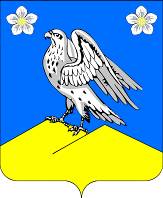 СОВЕТ НОВОМАЛОРОССИЙСКОГО СЕЛЬСКОГО ПОСЕЛЕНИЯВЫСЕЛКОВСКОГО РАЙОНАвнеочередная 40 сессия 3 созываРЕШЕНИЕот ___________                                                                                             № ______ст-ца НовомалороссийскаяОб обнародовании проекта решения Совета Новомалороссийского сельского поселения Выселковскогорайона «Правила благоустройства территории Новомалороссийского сельского поселения Выселковскогорайона», назначении даты проведения публичных слушаний, создании оргкомитета по проведению публичных слушаний, создании рабочей группы по учету предложений, утверждениипорядка учета предложений и участия граждан в обсуждениипроекта решения Совета Новомалороссийского сельскогопоселения Выселковского района «Правила благоустройстватерритории Новомалороссийского сельского поселенияВыселковского района»В соответствии с Федеральным законом от 6 октября 2003 года                 № 131-ФЗ «Об общих принципах организации местного самоуправления в Российской Федерации», постановлением Правительства Российской Федерации от 10 февраля 2017 года № 169 «Об утверждении Правил предоставления и распределения субсидий из федерального бюджета бюджетам субъектов Российской Федерации на поддержку государственных программ субъектов Российской Федерации и муниципальных программ формирования современной городской среды», Уставом Новомалороссийского сельского поселения Выселковского района и в целях осуществления участия заинтересованных лиц в процессе принятия решений и реализации проектов благоустройства территории Новомалороссийского сельского поселения Выселковского района, Совет Новомалороссийского сельского поселения Выселковского района р е ш и л:1. Обнародовать проект решения Совета Новомалороссийского сельского поселения Выселковского района «Правила благоустройства территории Новомалороссийского сельского поселения Выселковского района» (приложение № 1).2. Назначить проведение публичных слушаний по теме: «Рассмотрение проекта решения Совета Новомалороссийского сельского поселения Выселковского района «Правила благоустройства территории Новомалороссийского сельского поселения Выселковского района» по адресу: Выселковский район, станица Новомалороссийская, ул. Почтовая, 33, актовый зал администрации Новомалороссийского сельского поселения Выселковского района на 28 ноября 2017 года в 14 часов 00 минут. 3. Создать оргкомитет по проведению публичных слушаний по теме: «Рассмотрение проекта решения Совета Новомалороссийского сельского поселения Выселковского района «Правила благоустройства территории Новомалороссийского сельского поселения Выселковского района» и утвердить его состав (приложение № 2).4. Создать рабочую группу по учету предложений по проекту решения Совета Новомалороссийского сельского поселения Выселковского района «Правила благоустройства территории Новомалороссийского сельского поселения Выселковского района» и утвердить ее состав (приложение № 3).5. Утвердить порядок учета предложений и участия граждан в обсуждении проекта решения Совета Новомалороссийского сельского поселения Выселковского района «Правила благоустройства территории Новомалороссийского сельского поселения Выселковского района» (приложение № 4).6. Контроль за исполнением настоящего решения возложить на заместителя главы администрации Новомалороссийского сельского поселения Выселковского района В.И.Сычева.7. Настоящее постановление вступает в силу со дня его официального обнародования.Глава Новомалороссийского сельскогопоселения Выселковского района                                                        Т.С.КучеринаПредседатель Совета Новомалороссийского сельскогопоселения Выселковского района                                                            М.А.Казусь